Анализ выполнения заданий КИМ ТТ 2023 г. по русскому языку обучающимися 11-х классовМБОУ СОШ №27 им.Ю,С.Кучиева.В тренировочном тестировании (далее-ТТ) по русскому языку, проведенном 19 января 2023 г., приняло участие 30 обучающихся 11 класса. Контрольные измерительные материалы тестирования по формату и содержанию заданий соответствуют спецификации КИМ ЕГЭ 2023г. Распределение результатов по интервалам первичных баллов дано в таблице №1.                                                                Таблица 1 Количество и доля участников ТТ по русскому языку по интервалам первичных балловУровень выполнения заданий КИМ ТТ по группам участников приведен в таблице 2                                                                                                                                                                                                         Таблица 2 Анализ выполнения заданий КИМ ТТ 2023 г. по русскому языку обучающимися 11 классаВЫВОДЫ:  наибольшее затруднение вызвали задания №11- правописание гласных и согласных суффиксов слов различных частей речи (кроме суффиксов причастий, деепричастий, №16- знаки препинания в сложносочинённом предложении и простом предложении с однородными членами, №21-пунктуационный анализ, №25-логико-смысловые отношения между предложениями (фрагментами) текст,  №34- соблюдение пунктуационных норм.РЕКОМЕНДАЦИИ:Классным руководителям ознакомить родителей с результатом пробных ГИА Педагогу-предметнику, преподающему русский язык:провести работу над ошибками;составить план индивидуальной работы с детьми, получившими низкие баллы;продолжить проводить консультации по подготовке к экзаменам.организовать систему повторения с поурочным контролем и проверкой;использовать на уроках задания, включенные в КИМ;отрабатывать на уроках русского языка навыки синтаксического, пунктуационного, орфографического и лексического анализа, используя различные виды упражнений: комментированное письмо, графическое обозначение орфограмм, вставление пропущенных букв, установление соответствия орфограммам, составление обобщающих таблиц (например, сочинительные и подчинительные союзы; виды орфограмм – безударные гласные в корне; чередующиеся гласные в корне; орфограммы в приставках и т. д.), индивидуальные карточки-тесты;обратить внимание на языковые средства выразительности, функционально-смысловые типы речи;при подготовке к ГИА больше внимания уделять анализу текстов различных стилей и типов речи;совершенствовать орфографические и пунктуационные навыки учащихся;максимально реализовать межпредметные связи с целью получения знаний для аргументации и комментирования проблем своей работы на ЕГЭ по русскому языку< мин. порога для получения аттестата (0-9 баллов)< мин. порога для поступления в ВУЗы (10-19 баллов)20-35 баллов36-49 балловболее 50 балловКол-во участников0121260Доля в %04040200Номер заданияПроверяемые элементы содержанияПримеры заданий по демонстрационному варианту КИМ ЕГЭ 2023 г.  Уровень сложностиМаксимальный баллУровень Выполнения Задания по группам участников в %Уровень Выполнения Задания по группам участников в %Уровень Выполнения Задания по группам участников в %Уровень Выполнения Задания по группам участников в %Номер заданияПроверяемые элементы содержанияПримеры заданий по демонстрационному варианту КИМ ЕГЭ 2023 г.  Уровень сложностиМаксимальный баллГр. 0-9 балла  Гр.10-35 баловГр. ≥ 35 балловСредний по всем группамЧасть 1Тексты для выполнения заданий  и полные формулировки заданий в демоверсии ФИПИЛогико-смысловые отношения между предложениями (фрагментами) текста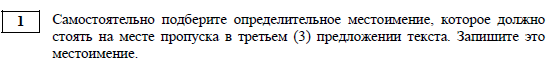 Б105010060Лексическое значение слова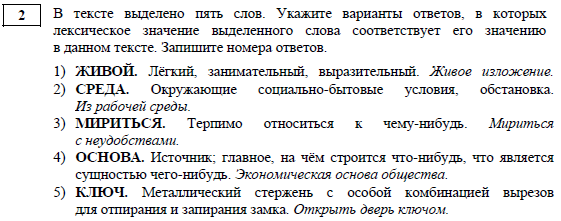 Б1503347Стилистический анализ текстов различных функциональных разновидностей языка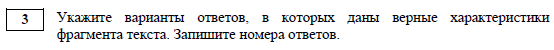 П1335037Орфоэпические нормы (постановка ударения)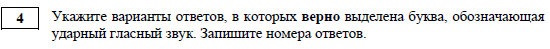 Б15010060Лексические нормы (употребление паранонимов)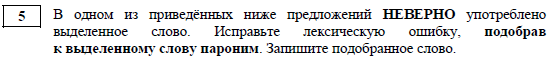 Б17110077Лексические нормы (употребление слов в лексической сочетаемости)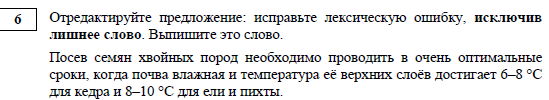 Б1678370Морфологические нормы 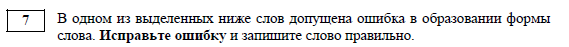 Б1588363Синтаксические нормы. 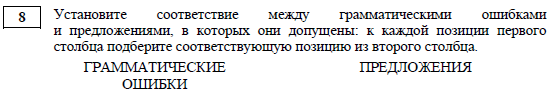 Б3357843Правописание гласных и согласных в корне слова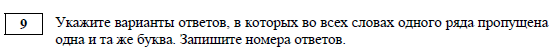 Б14210053Правописание гласных и согласных в приставке слова. Употребление Ъ и Ь. Буквы И, Ы после приставок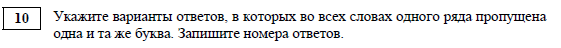 Б1386743Правописание гласных и согласных суффиксов слов различных частей речи (кроме суффиксов причастий, деепричастий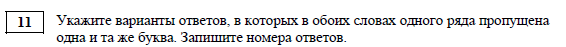 Б1136723Правописание личных окончаний глаголов и суффиксов причастий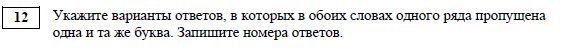 Б1255030Слитное и раздельное написание НЕ (НИ) со словами разных частей речи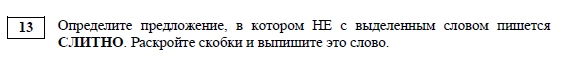 Б14610057Слитное, дефисное и раздельное написание слов разных частей речи (имена существи-тельные, имена прилагательные, место-имения, наречия, служебные части речи)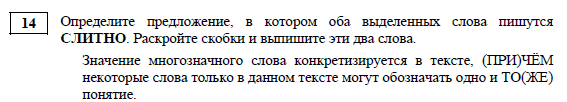 Б1588363Правописание -Н- и -НН- в различных частях речи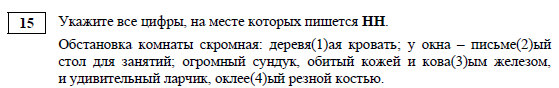 Б1258337Знаки препинания в сложносочинённом предложении и простом предложении с однородными членами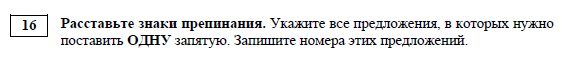 Б1135020Знаки препинания в предложениях с обособленными членами (определениями, обстоятельствами, приложениями, дополнениями)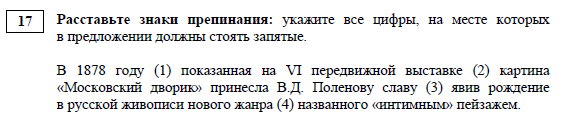 Б1386743Знаки препинания в предложениях со словами и конструкциями, грамматически не связанными с членами предложения 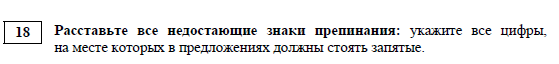 Б1176727Знаки препинания в сложноподчинённом предложении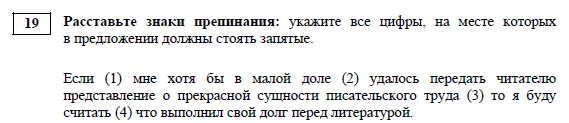 Б1215027Знаки препинания в сложном предложении с разными видами связи 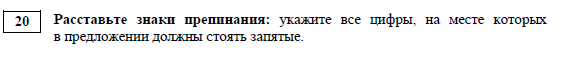 Б1213323Пунктуационный анализ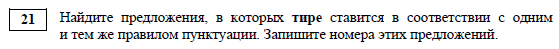 П186720Текст как речевое произведение. Смысловая и композиционная целостность текста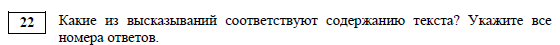 Б1716770Функционально-смысловые типы речи 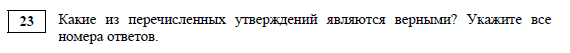 Б1426747Лексическое значение слова. Синонимы. Антонимы. Омонимы. Фразеологические обороты. Группы слов по происхождению и употреблению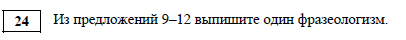 Б1588363Логико-смысловые отношения между предложениями (фрагментами) текста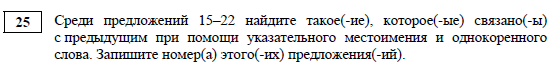 Б183313Основные изобразительно-выразительныесредства русского языка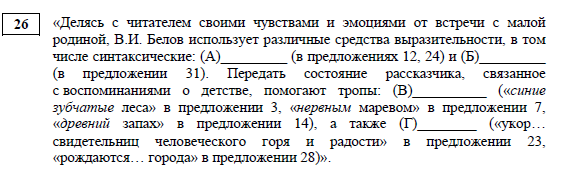 П3498356№ Критерии оценивания на задания части 2Максимальный баллУровень Выполнения Задания по группам участников в %Уровень Выполнения Задания по группам участников в %Уровень Выполнения Задания по группам участников в %Уровень Выполнения Задания по группам участников в %№ Критерии оценивания на задания части 2Максимальный баллГр. 0-9 балла  Гр.10-35 баловГр. ≥ 35 балловСредний по всем группамСочинение. Информационно-смысловая  переработка текста. 24К1Формулировка проблем исходного текста106310070К2Комментарий к проблеме исходного текста5318742К3Отражение позиции автора по проблеме исходного текста14210053К4Отношение к позиции автора по проблеме исходного текста1428350К5Смысловая цельность, речевая связность и последовательность изложения2389248К6Точность и выразительность речи2337542К7Соблюдение орфографических норм3318341К8Соблюдение пунктуационных норм385017К9Соблюдение грамматических норм2386743К10Соблюдение речевых норм2339245К11Соблюдение этических норм16710073К12Соблюдение фактологической точности 1428350